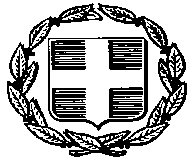    	    ΑΔΑ: ΩΡΘΠ4653ΠΣ-ΘΣΝ			                                                                        Αθήνα, 01 -12 -2015                                                                                                      Αρ. Πρωτ.: Φ.32/15705                                                                                                      ΑΠΟΦΑΣΗΘΕΜΑ: « Τροποποίηση Απόφασης Κύρωσης  πίνακα επιλογής υποψηφίων Διευθυντών Σχολικών Μονάδων και Ε.Κ  της Διεύθυνσης Δευτεροβάθμιας Εκπαίδευσης Δ΄ Αθήνας».Ο  Περιφερειακός Διευθυντής Εκπαίδευσης ΑττικήςΈχοντας υπόψη:Τις διατάξεις του άρθρου 11 του Ν. 1566/1985 (Φ.Ε.Κ. 167, τ.Α΄/30-9-1985) «Δομή και λειτουργία της πρωτοβάθμιας και δευτεροβάθμιας εκπαίδευσης και άλλες διατάξεις», όπως τροποποιήθηκε και ισχύει,Τις διατάξεις του αρ. 14, παρ. 29 του Ν. 2817/2000 «Εκπαίδευση των ατόμων με ειδικές εκπ/κες ανάγκες και άλλες διατάξεις» (Φ.Ε.Κ 78/τ. Α΄/14-3-2000), όπως τροποποιήθηκε με το άρθρο 16 παρ.13 του Ν.3467/2006 (ΦΕΚ128/τ.Α΄/21-06-2006) με θέμα: «Επιλογή στελεχών πρωτοβάθμιας και δευτεροβάθμιας Εκπαίδευσης, ρύθμιση θεμάτων διοίκησης και εκπαίδευσης και άλλες διατάξεις»,Το Νόμο 2986/2002 (ΦΕΚ 24/τ.Α΄/13-2-2002) «Οργάνωση των Περιφερειακών Υπηρεσιών της Πρωτοβάθμιας και Δευτεροβάθμιας Εκπ/σης κ.λ.π.»,Το Ν. 3699/2008 (ΦΕΚ 199/Α/2-10-2008) «Ειδική αγωγή και εκπαίδευση ατόμων με αναπηρία ή με ειδικές εκπαιδευτικές ανάγκες»,  όπως τροποποιήθηκε και ισχύει,Το Ν. 4327/2015(ΦΕΚ 50/Α/14-05-2015) «Επείγοντα μέτρα για την Πρωτοβάθμια, Δευτεροβάθμια και Τριτοβάθμια Εκπαίδευση και άλλες διατάξεις»,Την υπ’ αριθμ. Φ.361.22/26/79840/Ε3/19-05-2015 (ΦΕΚ915/τ.Β΄/20-05-2015)  Υπουργική Απόφαση με θέμα: «Καθορισμός της διαδικασίας υποβολής αιτήσεων και επιλογής  διευθυντών  σχολικών Μονάδων και εργαστηριακών κέντρων»,Την υπ’αριθμ.82092/Ε2/22-05-2015 Υπουργική Απόφαση (ΦΕΚ945/τ.Β΄/26-05-2015) με θέμα; «Επανασύσταση καταργηθέντων κλάδων και ειδικοτήτων εκπαιδευτικών Δευτεροβάθμιας Εκπαίδευσης και οργανικών θέσεων σύμφωνα με τις διατάξεις των παρ. 1 και 4 του άρθρου 21 του Ν. 4325/2015» και την υπ’αριθμ.87080/Ε2/02-06-2015 Υπουργική Απόφαση (ΦΕΚ 1016/τ.Β΄/03-06-2015) με θέμα: «Επαναφορά εκπαιδευτικών της Δευτεροβάθμιας Εκπαίδευσης στις θέσεις που κατείχαν πριν τεθούν σε διαθεσιμότητα σύμφωνα με τις διατάξεις των άρθρων 14, 17, 18 και 21 του Ν.4325/2015.»,Την αριθ. Φ.350.2/10/58898/Ε3/09-04-2015 Απόφαση του Υ.ΠΟ.ΠΑΙ.Θ., με την  οποία διορίσθηκαν οι Περιφερειακοί Διευθυντές Εκπαίδευσης,Την υπ’ αριθμ. Φ.361.22/27/80025/Ε3/19-05-2015 εγκύκλιο του Υ.ΠΟ.ΠΑΙ.Θ. με θέμα: «Διευκρινίσεις σχετικά με την επιλογή υποψηφίων Διευθυντών όλων των τύπων Σχολικών Μονάδων Πρωτοβάθμιας και Δευτεροβάθμιας Εκπαίδευσης»,Την υπ’ αριθμ. Φ.361.22/31/81732/Ε3/21-05-2015 εγκύκλιο του Υ.ΠΟ.ΠΑΙ.Θ. με θέμα: «Διευκρινίσεις σχετικά με την επιλογή υποψηφίων Διευθυντών όλων των τύπων Σχολικών Μονάδων Πρωτοβάθμιας και Δευτεροβάθμιας Εκπαίδευσης»,Την  υπ’ αριθμ. Φ.361.22/29/81443/Ε3/21-05-2015 εγκύκλιο του Υ.ΠΟ.ΠΑΙ.Θ. με θέμα: «Παράταση προθεσμίας υποβολής υποψηφιοτήτων για πλήρωση θέσεων Διευθυντών Σχολικών Μονάδων Πρωτοβάθμιας και Δευτεροβάθμιας Εκπαίδευσης»,Την υπ’ αριθμ. Φ.361.22/32/82432/Ε3/22-05-2015 εγκύκλιο του Υ.ΠΟ.ΠΑΙ.Θ. με θέμα: «Διευκρινίσεις σχετικά με την επιλογή υποψηφίων Διευθυντών όλων των τύπων Σχολικών Μονάδων Πρωτοβάθμιας και Δευτεροβάθμιας Εκπαίδευσης»,Την υπ’ αριθμ. Φ.361.22/33/83657/Ε3/26-05-2015 εγκύκλιο του Υ.ΠΟ.ΠΑΙ.Θ. με θέμα: «Διευκρινίσεις σχετικά με την επιλογή υποψηφίων Διευθυντών όλων των τύπων Σχολικών Μονάδων Πρωτοβάθμιας και Δευτεροβάθμιας Εκπαίδευσης-Χρονοδιάγραμμα διαδικασίας επιλογής Διευθυντών-Υποδιευθυντών Σχολικών Μονάδων Πρωτοβάθμιας Εκπαίδευσης»,Την υπ’ αριθμ. Φ.361.22/34/85013/Ε3/28-05-2015 εγκύκλιο του Υ.ΠΟ.ΠΑΙ.Θ. με θέμα: «Διευκρινίσεις σχετικά με την επιλογή υποψηφίων Διευθυντών όλων των τύπων Σχολικών Μονάδων Πρωτοβάθμιας και Δευτεροβάθμιας Εκπαίδευσης-Χρονοδιάγραμμα διαδικασίας επιλογής Διευθυντών-Υποδιευθυντών Σχολικών Μονάδων Δευτεροβάθμιας Εκπαίδευσης»,Την υπ’ αριθμ. Φ.361.22/39/87835/Ε3/03-06-2015 εγκύκλιο του Υ.ΠΟ.ΠΑΙ.Θ. με θέμα: «Διευκρινίσεις σχετικά με την επιλογή υποψηφίων Διευθυντών όλων των τύπων Σχολικών Μονάδων Πρωτοβάθμιας και Δευτεροβάθμιας Εκπαίδευσης»,Την  υπ’ αριθμ. Φ.361.22/40/87831/Ε3/03-06-2015 εγκύκλιο του Υ.ΠΟ.ΠΑΙ.Θ. με θέμα: «Παράταση προθεσμίας υποβολής υποψηφιοτήτων για πλήρωση θέσεων Διευθυντών Σχολικών Μονάδων  Δευτεροβάθμιας Εκπαίδευσης»,Την υπ’ αριθμ. Φ.361.22/41/88606/Ε3/04-06-2015 εγκύκλιο του Υ.ΠΟ.ΠΑΙ.Θ. με θέμα: «Διευκρινίσεις σχετικά με την επιλογή υποψηφίων Διευθυντών όλων των τύπων Σχολικών Μονάδων Πρωτοβάθμιας και Δευτεροβάθμιας Εκπαίδευσης-Χρονοδιάγραμμα διαδικασίας επιλογής Διευθυντών-Υποδιευθυντών Σχολικών Μονάδων Δευτεροβάθμιας Εκπαίδευσης»,Την υπ’ αριθμ. Φ.361.22/42/90656/Ε3/09-06-2015 εγκύκλιο του Υ.ΠΟ.ΠΑΙ.Θ. με θέμα: «Διευκρινίσεις σχετικά με την επιλογή υποψηφίων Διευθυντών όλων των τύπων Σχολικών Μονάδων Πρωτοβάθμιας και Δευτεροβάθμιας Εκπαίδευσης»,Την υπ’ αριθμ. Φ.361.22/43/93214/Ε3/12-06-2015 εγκύκλιο του Υ.ΠΟ.ΠΑΙ.Θ. με θέμα: «Διευκρινίσεις σχετικά με την επιλογή υποψηφίων Διευθυντών όλων των τύπων Σχολικών Μονάδων Πρωτοβάθμιας και Δευτεροβάθμιας Εκπαίδευσης»,Την υπ’ αριθμ. Φ.361.22/46/96167/Ε3/17-06-2015 εγκύκλιο του Υ.ΠΟ.ΠΑΙ.Θ. με θέμα: «Διευκρινίσεις σχετικά με την επιλογή υποψηφίων Διευθυντών όλων των τύπων Σχολικών Μονάδων Δευτεροβάθμιας Εκπαίδευσης»,Τις υπ’αριθμ. Φ.361.22/47/96772/Ε3/18-06-2015 και Φ.361.22/49/97296/Ε3/18-06-2015 εγκυκλίους του Υ.ΠΟ.ΠΑΙ.Θ με θέμα: «Διευκρινίσεις σχετικά με την επιλογή υποψηφίων Διευθυντών όλων των τύπων Σχολικών Μονάδων Δευτεροβάθμιας Εκπαίδευσης»,Την υπ’αριθμ. Φ.361.22/50/97520/Ε3/19-06-2015 εγκύκλιο του Υ.ΠΟ.ΠΑΙ.Θ με θέμα: «Διευκρινήσεις σχετικά με τη μοριοδότηση Διευθυντών Σχολικών Μονάδων»,Την υπ’ αριθμ.  9724/22-05-2015 Προκήρυξη της Διεύθυνσης Δευτεροβάθμιας Εκπαίδευσης Δ΄ Αθήνας. Την υπ’αριθμ. Φ.32/8102/26-06-2015 Απόφαση του Περιφερειακού Διευθυντή Εκπαίδευσης Αττικής με θέμα: «Κύρωση πίνακα επιλο-    γής υποψηφίων Διευθυντών Σχολικών Μονάδων και Ε.Κ  της Διεύθυνσης Δευτεροβάθμιας Εκπαίδευσης Δ΄ Αθήνας».Την υπ’αριθμ. Φ.32/8103/26-06-2015 Απόφαση του Περιφερειακού Διευθυντή Εκπαίδευσης Αττικής με θέμα: «Τοποθέτηση Διευθυντών Σχολικών Μονάδων και Ε.Κ της Διεύθυνσης  Δευτεροβάθμιας  Εκπαίδευσης Δ΄ Αθήνας»,Τις  υπ’ αρ. 9/23-09-2015  και 10/23-10-2015 Πράξεις  του Περιφερειακού Συμβουλίου Επιλογής Στελεχών Εκπαίδευσης   ΠΥΣΔΕ  Δ΄Αθήνας27 .Το υπ’  αριθμ. 19416/26-10-2015  έγγραφο της Διεύθυνσης Δευτεροβάθμιας Εκπαίδευσης Δ΄ Αθήνας,ΑποφασίζουμεΤροποποιούμε την  υπ’αριθμ. Φ.32/8102/26-06-2015 Απόφαση του Περιφερειακού Διευθυντή Εκπαίδευσης Αττικής με θέμα: «Κύρωση πίνακα επιλογής υποψηφίων Διευθυντών Σχολικών Μονάδων και Ε.Κ  της Διεύθυνσης Δευτεροβάθμιας Εκπαίδευσης Δ΄ Αθήνας» κατά το μέρος που αφορά τον συνολικό αριθμό μορίων του εκπαιδευτικού Άντζακα Γεωργίου, κλάδου ΠΕ01 σύμφωνα με την υπ’ αριθμ. 10/23-10-2015 Πράξη του Περιφερειακού Συμβουλίου Επιλογής Στελεχών Εκπαίδευσης   ΠΥΣΔΕ  Δ΄Αθήνας ως εξής:Η Διευθύντρια Εκπαίδευσης παρακαλείται να αναρτήσει την απόφαση αυτή στην ιστοσελίδα της Διεύθυνσης.Κοινοποίηση: Δ/νση ΔΕ Δ΄ Αθήνας                                                                                    Ο Περιφερειακός Διευθυντής Εκπαίδευσης ΑττικήςΔ/νσεις ΔΕ Αττικής                                                                                                               Περιφερειακές Δ/νσεις Εκπαίδευσης                                                                        Χαράλαμπος Λόντος ΕΛΛΗΝΙΚΗ ΔΗΜΟΚΡΑΤΙΑΥΠΟΥΡΓΕΙΟ ΠΑΙΔΕΙΑΣ, ΕΡΕΥΝΑΣΚΑΙ ΘΡΗΣΚΕΥΜΑΤΩΝΠΕΡΙΦΕΡΕΙΑΚΗ ΔΙΕΥΘΥΝΣΗΠ/ΘΜΙΑΣ ΚΑΙ Δ/ΘΜΙΑΣΕΚΠ/ΣΗΣ ΑΤΤΙΚΗΣΥΠΗΡΕΣΙΑ ΔΙΟΙΚΗΤΙΚΗΣ ΚΑΙΟΙΚΟΝΟΜΙΚΗΣ ΥΠΟΣΤΗΡΙΞΗΣΤΜΗΜΑ Α΄     Ταχ. Δ/νση:        Αν. Τσόχα 15-17,                                115 21 Αθήνα     Πληροφορίες:     Κολοβού Αμαλία                                    Τηλ :                   210 6464294     FAX :                 210 6450609     e-mail :               mail@attik.pde.sch.grΑ/ΑΣΧΟΛΙΚΗ ΜΟΝΑΔΑΕΠΩΝΥΜΟONOMAΠΑΤΡΩΝΥΜΟΚΛΑΔΟΣ-ΕΙΔΙΚΟΤΗΤΑΑ.Μ.ΣΕΙΡΑ
ΠΡΟΤΙΜΗΣΗΣΣΥΝΟΛΟ ΠΡΟΤΙΜΗΣΕΩΝ
ΑΘΡΟΙΣΜΑ
ΜΟΡΙΟΔΟΤΗΣΗΣ ΣΥΜΦΩΝΑ
 ΜΕ ΤΟ ΑΡΘΡΟ 13 ΤΗΣ ΥΠ’ΑΡΙΘΜ.
Φ.361.22/26/79840/Ε3/19-05-2015(ΦΕΚ915/τ.Β΄/20-05-2015) Υ.Α11ο ΕΚ ΑΓΙΟΥ ΔΗΜΗΤΡΙΟΥΦΙΛΝΤΙΣΗΣΠΑΝΑΓΙΩΤΗΣΚΩΝΣΤΑΝΤΙΝΟΣΠΕ12.10154918 1η 2        23,06   11ο ΕΚ ΑΓΙΟΥ ΔΗΜΗΤΡΙΟΥΦΕΛΟΥΖΗΣΙΩΑΝΝΗΣΝΙΚΟΛΑΟΣΠΕ18.18906498 1η 2        17,56   21ο ΕΣΠΕΡΙΝΟ ΓΥΜΝΑΣΙΟ ΑΓΙΟΥ ΔΗΜΗΤΡΙΟΥΣΤΥΛΙΑΝΙΔΗΣΕΥΣΤΡΑΤΙΟΣΠΑΝΑΓΙΩΤΗΣΠΕ04.01160216 1η 1        28,50   31ο ΗΜΕΡΗΣΙΟ ΓΕΝΙΚΟ ΛΥΚΕΙΟ ΑΓΙΟΥ ΔΗΜΗΤΡΙΟΥ ΚΟΥΤΣΑΝΔΡΕΑΣΓΕΡΑΣΙΜΟΣΘΕΟΔΩΡΟΣΠΕ031444208 1η 1        23,70   41ο ΗΜΕΡΗΣΙΟ ΓΥΜΝΑΣΙΟ ΑΓΙΟΥ ΔΗΜΗΤΡΙΟΥΚΟΒΑΣΒΑΣΙΛΕΙΟΣΝΙΚΟΛΑΟΣΠΕ01132684 1η 1        23,02   41ο ΗΜΕΡΗΣΙΟ ΓΥΜΝΑΣΙΟ ΑΓΙΟΥ ΔΗΜΗΤΡΙΟΥΜΟΡΦΗΠΑΝΑΓΙΩΤΑΚΩΝΣΤΑΝΤΙΝΟΣΠΕ12.06196321 2η 2        12,48   51ο ΗΜΕΡΗΣΙΟ ΕΠΑΛ ΑΓ. ΔΗΜΗΤΡΙΟΥΚΑΝΕΛΛΑΚΗΙΩΑΝΝΑΜΑΡΙΝΟΣΠΕ13903650 1η 1        25,83   51ο ΗΜΕΡΗΣΙΟ ΕΠΑΛ ΑΓ. ΔΗΜΗΤΡΙΟΥΒΕΝΕΤΗΣΙΩΑΝΝΗΣΕΛΕΥΘΕΡΙΟΣΠΕ17.02155068 1η 1        16,67   62ο ΕΣΠΕΡΙΝΟ ΕΠΑΛ ΑΓΙΟΥ ΔΗΜΗΤΡΙΟΥΟΙΚΟΝΟΜΙΔΗΣΙΩΑΝΝΗΣΓΕΩΡΓΙΟΣΠΕ19168986 2η 2        20,50   72ο ΗΜΕΡΗΣΙΟ ΓΕΝΙΚΟ ΛΥΚΕΙΟ ΑΓ. ΔΗΜΗΤΡΙΟΥΜΑΡΓΕΛΗΙΩΑΝΝΑΔΙΟΝΥΣΙΟΣΠΕ02175511 1η 1        22,52   72ο ΗΜΕΡΗΣΙΟ ΓΕΝΙΚΟ ΛΥΚΕΙΟ ΑΓ. ΔΗΜΗΤΡΙΟΥΖΑΧΑΡΑΚΗΣΝΙΚΟΛΑΟΣΔΗΜΗΤΡΙΟΣΠΕ03159785 1η 1        16,55   82ο ΗΜΕΡΗΣΙΟ ΓΥΜΝΑΣΙΟ ΑΓΙΟΥ ΔΗΜΗΤΡΙΟΥ ΚΑΡΑΚΩΣΤΑΣΧΑΡΑΛΑΜΠΟΣΘΕΟΔΩΡΟΣΠΕ04.02144392 3η 3        21,35   82ο ΗΜΕΡΗΣΙΟ ΓΥΜΝΑΣΙΟ ΑΓΙΟΥ ΔΗΜΗΤΡΙΟΥ ΤΖΑΝΕΤΑΚΟΣΝΙΚΟΛΑΟΣΔΗΜΗΤΡΙΟΣΠΕ11147868 2η 3        21,27   93ο ΗΜΕΡΗΣΙΟ ΓΕΝΙΚΟ ΛΥΚΕΙΟ ΑΓ. ΔΗΜΗΤΡΙΟΥΚΑΠΕΡΩΝΗΑΝΤΩΝΙΑΣΠΥΡΙΔΩΝΠΕ04.02156968 1η 3        22,82   103ο ΗΜΕΡΗΣΙΟ ΓΥΜΝΑΣΙΟ ΑΓΙΟΥ ΔΗΜΗΤΡΙΟΥΦΑΤΟΥΡΟΣΕΥΣΤΑΘΙΟΣΒΑΣΙΛΕΙΟΣΠΕ02156439 1η 1        19,09   103ο ΗΜΕΡΗΣΙΟ ΓΥΜΝΑΣΙΟ ΑΓΙΟΥ ΔΗΜΗΤΡΙΟΥΚΑΝΑΚΑΚΗ-ΚΙΤΣΟΥΣΤΑΜΑΤΙΝΑΝΙΚΟΛΑΟΣΠΕ03156591 1η 1        17,21   114ο ΗΜΕΡΗΣΙΟ ΓΥΜΝΑΣΙΟ ΑΓ. ΔΗΜΗΤΡΙΟΥ ΠΑΠΑΔΑΚΗΣΔΗΜΗΤΡΙΟΣΒΑΣΙΛΕΙΟΣΠΕ06185499 1η 2        26,94   125ο ΗΜΕΡΗΣΙΟ ΓΥΜΝΑΣΙΟ ΑΓ. ΔΗΜΗΤΡΙΟΥΠΑΠΑΔΑΚΗΑΡΓΥΡΩΑΡΤΕΜΙΟΣΠΕ06166483 1η 1        27,58   136ο ΗΜΕΡΗΣΙΟ ΓΥΜΝΑΣΙΟ  ΑΓ ΔΗΜΗΤΡΙΟΥΛΕΚΚΑΣΑΛΕΞΑΝΔΡΟΣΔΗΜΗΤΡΙΟΣΠΕ04.01156851 1η 1        23,21   14ΕΕΕΕΚ ΑΓΙΟΥ ΔΗΜΗΤΡΙΟΥ ΚΟΝΤΑΡΑΚΗΣΣΠΥΡΙΔΩΝΕΜΜΑΝΟΥΗΛΠΕ70557233 1η 1        27,81   15ΕΙΔΙΚΟ ΕΠΑΓΓΕΛΜΑΤΙΚΟ ΓΥΜΝΑΣΙΟ ΑΓ. ΔΗΜΗΤΡΙΟΥΗΛΙΑΔΗΣΓΕΩΡΓΙΟΣΜΙΧΑΗΛΠΕ11157509 1η 1        21,78   16ΕΣΠΕΡΙΝΟ ΓΕΝΙΚΟ ΛΥΚΕΙΟ ΑΓΙΟΥ ΔΗΜΗΤΡΙΟΥΑΝΤΩΝΙΑΔΟΥΕΥΓΕΝΙΑΓΡΗΓΟΡΙΟΣΠΕ10153262 1η 1        26,25   171ο ΗΜΕΡΗΣΙΟ ΓΕΝΙΚΟ ΛΥΚΕΙΟ ΑΛΙΜΟΥ ΚΑΝΕΛΛΟΠΟΥΛΟΣΠΑΝΑΓΙΩΤΗΣΔΗΜΗΤΡΙΟΣΠΕ11181615 1η 1        23,47   181ο ΗΜΕΡΗΣΙΟ ΓΥΜΝΑΣΙΟ ΑΛΙΜΟΥΚΑΡΩΣΩΤΗΡΗΣΑΝΔΡΕΑΣΠΕ11164848 1η 1        19,33   181ο ΗΜΕΡΗΣΙΟ ΓΥΜΝΑΣΙΟ ΑΛΙΜΟΥΔΗΜΗΤΡΙΟΥΣΟΦΙΑΛΕΩΝΙΔΑΣΠΕ10184733 1η 1        17,25   191ο ΗΜΕΡΗΣΙΟ ΕΠΑΛ ΑΛΙΜΟΥ ΝΙΚΗΦΟΡΙΔΟΥΣΟΦΙΑΙΩΑΝΝΗΣΠΕ09181476 1η 1        20,31   191ο ΗΜΕΡΗΣΙΟ ΕΠΑΛ ΑΛΙΜΟΥ ΜΑΣΤΟΡΑΚΟΥΑΙΚΑΤΕΡΙΝΗΑΝΔΡΕΑΣΠΕ18.02155229 1η 3        18,00   202ο ΗΜΕΡΗΣΙΟ ΓΕΝΙΚΟ ΛΥΚΕΙΟ ΑΛΙΜΟΥ  ΡΟΜΠΟΤΗΣΤΑΜΑΤΑΝΙΚΟΛΑΟΣΠΕ02154067 1η 1        22,00   202ο ΗΜΕΡΗΣΙΟ ΓΕΝΙΚΟ ΛΥΚΕΙΟ ΑΛΙΜΟΥ  ΠΕΡΟΠΟΥΛΟΣΕΥΑΓΓΕΛΟΣΑΘΑΝΑΣΙΟΣΠΕ11166727 1η 3        20,61   212ο ΗΜΕΡΗΣΙΟ ΓΥΜΝΑΣΙΟ ΑΛΙΜΟΥΑΡΑΜΠΑΤΖΗΑΙΚΑΤΕΡΙΝΗΧΡΗΣΤΟΣΠΕ02167567 1η 2        29,92   223ο ΗΜΕΡΗΣΙΟ  ΓΕΝΙΚΟ ΛΥΚΕΙΟ ΑΛΙΜΟΥ ΜΟΡΟΓΛΟΥΕΜΜΑΝΟΥΗΛΒΑΣΙΛΕΙΟΣΠΕ03905407 1η 1        26,00   233ο ΗΜΕΡΗΣΙΟ ΓΥΜΝΑΣΙΟ ΑΛΙΜΟΥΣΕΜΕΡΤΖΑΚΗΣΙΩΑΝΝΗΣΓΕΩΡΓΙΟΣΠΕ19169020 1η 1        23,71   233ο ΗΜΕΡΗΣΙΟ ΓΥΜΝΑΣΙΟ ΑΛΙΜΟΥΤΣΟΥΒΕΛΕΚΑΚΗΣΔΗΜΗΤΡΙΟΣΑΙΜΙΛΙΟΣΠΕ19169043 1η 2        20,04   244ο ΗΜΕΡΗΣΙΟ ΓΕΝΙΚΟ ΛΥΚΕΙΟ ΑΛΙΜΟΥ ΠΑΝΟΠΟΥΛΟΥΧΑΡΙΚΛΕΙΑΚΩΝΣΤΑΝΤΙΝΟΣΠΕ02152932 1η 1        23,88   244ο ΗΜΕΡΗΣΙΟ ΓΕΝΙΚΟ ΛΥΚΕΙΟ ΑΛΙΜΟΥ ΔΟΓΚΑΣΔΗΜΗΤΡΙΟΣΛΕΩΝΙΔΑΣΠΕ03146521 1η 3        17,52   254ο ΗΜΕΡΗΣΙΟ ΓΥΜΝΑΣΙΟ ΑΛΙΜΟΥΣΑΒΒΑΚΗΕΛΕΝΗΕΜΜΑΝΟΥΗΛΠΕ10174308 1η 3        26,43   265ο ΗΜΕΡΗΣΙΟ ΓΥΜΝΑΣΙΟ ΑΛΙΜΟΥ ΚΙΤΣΟΣΔΗΜΗΤΡΙΟΣΝΙΚΟΛΑΟΣΠΕ03150880 1η 1        19,17   265ο ΗΜΕΡΗΣΙΟ ΓΥΜΝΑΣΙΟ ΑΛΙΜΟΥ ΜΠΑΛΑΣΚΩΝΗΣΔΗΜΗΤΡΙΟΣΚΩΝΣΤΑΝΤΙΝΟΣΠΕ04.03138526 1η 2        16,69   27ΜΟΥΣΙΚΟ ΣΧΟΛΕΙΟ  ΑΛΙΜΟΥ ΠΟΥΗΣΚΩΝΣΤΑΝΤΙΝΟΣΝΙΚΟΛΑΟΣΠΕ02906340 1η 1        25,06   281ο ΗΜΕΡΗΣΙΟ ΓΕΝΙΚΟ ΛΥΚΕΙΟ ΑΡΓΥΡΟΥΠΟΛΗΣΡΑΥΤΟΠΟΥΛΟΣΒΑΣΙΛΕΙΟΣΓΕΡΑΣΙΜΟΣΠΕ04.01156912 1η 3        29,38   291ο ΗΜΕΡΗΣΙΟ ΓΥΜΝΑΣΙΟ ΑΡΓΥΡΟΥΠΟΛΗΣΜΙΧΟΥΣΠΥΡΙΔΩΝΘΩΜΑΣΠΕ11221563 1η 3        18,08   291ο ΗΜΕΡΗΣΙΟ ΓΥΜΝΑΣΙΟ ΑΡΓΥΡΟΥΠΟΛΗΣΣΙΟΥΤΗΜΑΡΙΑΑΛΕΞΑΝΔΡΟΣΠΕ02148379 1η 3        15,48   291ο ΗΜΕΡΗΣΙΟ ΓΥΜΝΑΣΙΟ ΑΡΓΥΡΟΥΠΟΛΗΣΚΑΚΛΑΜΑΝΟΣΝΙΚΟΛΑΟΣΠΕΤΡΟΣΠΕ02183347 1η 1        10,35   301ο ΗΜΕΡΗΣΙΟ ΕΠΑΛ ΑΡΓΥΡΟΥΠΟΛΗΣΤΑΛΑΜΑΓΚΑΣΧΡΗΣΤΟΣΓΕΩΡΓΙΟΣΠΕ17.07172243 1η 1        24,17   312ο ΕΚ ΑΡΓΥΡΟΥΠΟΛΗΣΤΖΗΚΑΣΓΕΩΡΓΙΟΣΑΣΤΕΡΙΟΣΠΕ17.06172792 1η 1        20,78   322ο ΗΜΕΡΗΣΙΟ ΓΕΝΙΚΟ ΛΥΚΕΙΟ ΑΡΓΥΡΟΥΠΟΛΗΣ  ΘΕΟΔΩΡΟΥΣΤΑΜΑΤΙΟΣΑΠΟΣΤΟΛΟΣΠΕ11164841 1η 2        19,35   322ο ΗΜΕΡΗΣΙΟ ΓΕΝΙΚΟ ΛΥΚΕΙΟ ΑΡΓΥΡΟΥΠΟΛΗΣ  ΖΙΩΒΑΣΣΤΕΦΑΝΟΣΠΕΤΡΟΣΠΕ19167126 1η 1        16,03   332ο ΗΜΕΡΗΣΙΟ ΓΥΜΝΑΣΙΟ ΑΡΓΥΡΟΥΠΟΛΗΣΑΡΓΥΡΑΚΗΣΔΗΜΗΤΡΙΟΣΚΩΝΣΤΑΝΤΙΝΟΣΠΕ03148446 2η 2        21,00   332ο ΗΜΕΡΗΣΙΟ ΓΥΜΝΑΣΙΟ ΑΡΓΥΡΟΥΠΟΛΗΣΚΑΛΗΜΕΡΑΚΗΕΥΔΟΞΙΑΙΩΣΗΦΠΕ19185152 1η 1        15,50   343ο ΗΜΕΡΗΣΙΟ ΓΕΝΙΚΟ ΛΥΚΕΙΟ ΑΡΓΥΡΟΥΠΟΛΗΣΣΚΕΝΤΟΣΚΩΝΣΤΑΝΤΙΝΟΣΓΕΩΡΓΙΟΣΠΕ19181949 1η 2        18,48   343ο ΗΜΕΡΗΣΙΟ ΓΕΝΙΚΟ ΛΥΚΕΙΟ ΑΡΓΥΡΟΥΠΟΛΗΣΣΙΟΥΤΗΜΑΡΙΑΑΛΕΞΑΝΔΡΟΣΠΕ02148379 2η 3        17,53   353ο ΗΜΕΡΗΣΙΟ ΓΥΜΝΑΣΙΟ ΑΡΓΥΡΟΥΠΟΛΗΣΓΑΒΑΛΑΕΙΡΗΝΗΓΕΩΡΓΙΟΣΠΕ19165279 1η 1        26,71   364ο ΗΜΕΡΗΣΙΟ ΓΕΝΙΚΟ ΛΥΚΕΙΟ ΑΡΓΥΡΟΥΠΟΛΗΣ ΧΑΡΙΤΟΥΦΡΕΙΔΕΡΙΚΗΔΗΜΗΤΡΙΟΣΠΕ19163241 1η 1        19,25   374ο ΗΜΕΡΗΣΙΟ ΓΥΜΝΑΣΙΟ ΑΡΓΥΡΟΥΠΟΛΗΣ ΧΑΤΖΗΛΑΖΑΡΙΔΟΥ-ΠΡΩΙΟΥΣΟΥΜΕΛΑΝΙΚΟΛΑΟΣΠΕ04.02176152 1η 1        24,61   38ΕΙΔΙΚΟ ΓΥΜΝΑΣΙΟ -ΛΥΚΕΙΟ (ΚΩΦΩΝ & ΒΑΡΗΚΟΩΝ) ΑΡΓΥΡΟΥΠΟΛΗΣΑΝΤΖΑΚΑΣΓΕΩΡΓΙΟΣΙΩΑΝΝΗΣΠΕ01153713 1η 1       17,79  391ο ΗΜΕΡΗΣΙΟ ΓΕΝΙΚΟ ΛΥΚΕΙΟ ΓΛΥΦΑΔΑΣΒΑΡΕΛΑΣΑΡΙΣΤΟΤΕΛΗΣΧΡΗΣΤΟΣΠΕ18.15163479 1η 3        30,41   401ο ΗΜΕΡΗΣΙΟ ΓΥΜΝΑΣΙΟ ΓΛΥΦΑΔΑΣΜΑΝΤΖΑΒΙΝΟΥΑΓΓΕΛΙΚΗΚΩΝΣΤΑΝΤΙΝΟΣΠΕ02906489 1η 1        22,03   411ο ΗΜΕΡΗΣΙΟ ΕΠΑΛ ΓΛΥΦΑΔΑΣΒΑΡΔΑΚΗΣΠΑΝΤΕΛΕΗΜΩΝΑΡΙΣΤΕΙΔΗΣΠΕ09151557 1η 1        27,88   422ο ΗΜΕΡΗΣΙΟ ΓΕΝΙΚΟ ΛΥΚΕΙΟ ΓΛΥΦΑΔΑΣΓΙΑΝΝΟΥΛΑΣΙΩΑΝΝΗΣΘΩΜΑΣΠΕ02163900 1η 1        22,83   432ο ΗΜΕΡΗΣΙΟ ΓΥΜΝΑΣΙΟ ΓΛΥΦΑΔΑΣΕΥΑΓΓΕΛΙΝΟΣΑΙΜΙΛΙΑΝΟΣΚΩΝΣΤΑΝΤΙΝΟΣΠΕ19167125 1η 1        21,75   432ο ΗΜΕΡΗΣΙΟ ΓΥΜΝΑΣΙΟ ΓΛΥΦΑΔΑΣΚΟΝΤΟΥΑΝΘΟΥΛΑΚΡΙΤΩΝΠΕ06188880 1η 1        15,50   443ο ΗΜΕΡΗΣΙΟ ΓΕΝΙΚΟ ΛΥΚΕΙΟ ΓΛΥΦΑΔΑΣΚΟΥΡΑΣΜΕΝΑΚΗΣΝΙΚΟΛΑΟΣΓΡΗΓΟΡΙΟΣΠΕ04.01160149 1η 1        21,47   453ο ΗΜΕΡΗΣΙΟ ΓΥΜΝΑΣΙΟ ΓΛΥΦΑΔΑΣΛΟΥΜΠΑΡΔΙΑΕΥΓΕΝΙΑΑΝΤΩΝΙΟΣΠΕ19172679 1η 1        21,38   453ο ΗΜΕΡΗΣΙΟ ΓΥΜΝΑΣΙΟ ΓΛΥΦΑΔΑΣΓΛΑΒΑΣΙΣΙΔΩΡΟΣΓΕΩΡΓΙΟΣΠΕ03222869 1η 3        17,13   464ο ΗΜΕΡΗΣΙΟ ΓΕΝΙΚΟ ΛΥΚΕΙΟ ΓΛΥΦΑΔΑΣΜΑΡΚΑΚΗΣΜΙΧΑΗΛΓΕΩΡΓΙΟΣΠΕ09149106 1η 2        28,00   474ο ΗΜΕΡΗΣΙΟ ΓΥΜΝΑΣΙΟ ΓΛΥΦΑΔΑΣ  ΠΑΠΑΓΕΩΡΓΙΟΥΔΕΣΠΟΙΝΑΚΩΝΣΤΑΝΤΙΝΟΣΠΕ02150548 1η 1        22,35   474ο ΗΜΕΡΗΣΙΟ ΓΥΜΝΑΣΙΟ ΓΛΥΦΑΔΑΣ  ΣΤΡΑΓΑΛΙΝΟΣΣΠΥΡΙΔΩΝΘΕΟΔΟΣΙΟΣΠΕ01155663 1η 1        20,10   485ο ΗΜΕΡΗΣΙΟ ΓΕΝΙΚΟ ΛΥΚΕΙΟ ΓΛΥΦΑΔΑΣΧΟΡΤΑΡΙΑΟΛΓΑΓΕΩΡΓΙΟΣΠΕ04.02162803 1η 1        17,93   485ο ΗΜΕΡΗΣΙΟ ΓΕΝΙΚΟ ΛΥΚΕΙΟ ΓΛΥΦΑΔΑΣΔΟΞΟΠΟΥΛΟΥΟΛΓΑΑΘΑΝΑΣΙΟΣΠΕ11185410 1η 3        17,57   495ο ΗΜΕΡΗΣΙΟ ΓΥΜΝΑΣΙΟ ΓΛΥΦΑΔΑΣΠΑΠΑΤΣΑΡΟΥΧΑΕΛΙΣΑΒΕΤΓΕΩΡΓΙΟΣΠΕ02183540 1η 1        19,94   495ο ΗΜΕΡΗΣΙΟ ΓΥΜΝΑΣΙΟ ΓΛΥΦΑΔΑΣΚΑΡΑΒΟΥΣΑΝΟΣΚΟΣΜΑΣΘΕΟΔΩΡΟΣΠΕ02163981 1η 3        17,85   506ο ΗΜΕΡΗΣΙΟ ΓΕΝΙΚΟ ΛΥΚΕΙΟ ΓΛΥΦΑΔΑΣΒΑΜΒΑΚΕΡΟΣΞΕΝΟΦΩΝΑΝΤΩΝΙΟΣΠΕ04.02160251 1η 3        26,37   516ο ΗΜΕΡΗΣΙΟ ΓΥΜΝΑΣΙΟ ΓΛΥΦΑΔΑΣΜΑΖΗΒΑΣΙΛΙΚΗΕΥΑΓΓΕΛΟΣΠΕ04.04160347 1η 2        24,47   516ο ΗΜΕΡΗΣΙΟ ΓΥΜΝΑΣΙΟ ΓΛΥΦΑΔΑΣΚΑΡΑΒΟΥΣΑΝΟΣΚΟΣΜΑΣΘΕΟΔΩΡΟΣΠΕ02163981 3η 3        15,32   527ο ΗΜΕΡΗΣΙΟ ΓΥΜΝΑΣΙΟ ΓΛΥΦΑΔΑΣΖΥΓΟΜΗΤΡΟΣΒΑΣΙΛΕΙΟΣΣΠΥΡΙΔΩΝΠΕ11160926 1η 1        19,70   527ο ΗΜΕΡΗΣΙΟ ΓΥΜΝΑΣΙΟ ΓΛΥΦΑΔΑΣΜΑΥΡΙΚΟΣΑΝΑΣΤΑΣΙΟΣΙΩΑΝΝΗΣΠΕ04.04173982 2η 3        13,23   538ο ΗΜΕΡΗΣΙΟ ΓΥΜΝΑΣΙΟ ΓΛΥΦΑΔΑΣΚΑΡΑΓΓΕΛΗΣΚΩΝΣΤΑΝΤΙΝΟΣΔΗΜΗΤΡΙΟΣΠΕ03217911 1η 1        17,80   538ο ΗΜΕΡΗΣΙΟ ΓΥΜΝΑΣΙΟ ΓΛΥΦΑΔΑΣΜΕΛΑΧΡΟΙΝΟΥΧΡΙΣΤΙΝΑΓΕΩΡΓΙΟΣΠΕ02175525 1η 2        12,41   541ο ΗΜΕΡΗΣΙΟ ΓΕΝΙΚΟ ΛΥΚΕΙΟ ΕΛΛΗΝΙΚΟΥΑΡΓΥΡΑΚΗΣΔΗΜΗΤΡΙΟΣΚΩΝΣΤΑΝΤΙΝΟΣΠΕ03148446 1η 2        23,10   551ο ΗΜΕΡΗΣΙΟ ΓΥΜΝΑΣΙΟ ΕΛΛΗΝΙΚΟΥ  ΦΟΥΡΦΟΥΡΗΣΜΙΧΑΗΛΑΡΙΣΤΕΙΔΗΣΠΕ02156450 1η 3        22,17   551ο ΗΜΕΡΗΣΙΟ ΓΥΜΝΑΣΙΟ ΕΛΛΗΝΙΚΟΥ  ΜΑΚΡΥΓΙΑΝΝΗΑΝΝΑΧΡΗΣΤΟΣΠΕ01148119 1η 1        14,33   561ο ΗΜΕΡΗΣΙΟ ΕΠΑΛ ΕΛΛΗΝΙΚΟΥΘΑΝΟΓΙΑΝΝΗΣΝΙΚΟΛΑΟΣΘΕΟΔΩΡΟΣΠΕ18.18155276 1η 1        20,20   561ο ΗΜΕΡΗΣΙΟ ΕΠΑΛ ΕΛΛΗΝΙΚΟΥΚΟΤΣΙΑΛΟΣΒΑΣΙΛΕΙΟΣΓΕΩΡΓΙΟΣΠΕ17.06177631 1η 1        16,90   572ο ΓΕΝΙΚΟ ΛΥΚΕΙΟ ΔΙΑΠΟΛΙΤΙΣΜΙΚΗΣ ΕΚΠΑΙΔΕΥΣΗΣ ΕΛΛΗΝΙΚΟΥΣΙΟΥΤΗΒΑΣΙΛΙΚΗΑΛΕΞΑΝΔΡΟΣΠΕ06139148 1η 1        27,09   582ο ΔΙΑΠΟΛΙΤΙΣΜΙΚΟ ΓΥΜΝΑΣΙΟ ΕΛΛΗΝΙΚΟΥ  ΜΠΑΝΤΗΜΑΡΙΑΔΗΜΗΤΡΙΟΣΠΕ14.04177316 1η 3        21,45   592ο ΗΜΕΡΗΣΙΟ ΓΥΜΝΑΣΙΟ ΕΛΛΗΝΙΚΟΥ  ΣΤΑΡΡΑΜΑΡΙΑΝΘΗΓΕΩΡΓΙΟΣΠΕ04.01141489 1η 1        22,21   6010ο ΗΜΕΡΗΣΙΟ ΓΥΜΝΑΣΙΟ ΚΑΛΛΙΘΕΑΣΓΟΥΡΖΟΥΛΙΔΟΥΑΘΗΝΑΑΝΑΣΤΑΣΙΟΣΠΕ02132907 1η 1        23,27   6112ο ΗΜΕΡΗΣΙΟ ΓΥΜΝΑΣΙΟ ΚΑΛΛΙΘΕΑΣ  ΠΑΠΑΔΟΛΙΟΠΟΥΛΟΣΑΝΤΩΝΙΟΣΛΥΚΟΥΡΓΟΣΠΕ11161026 1η 1        25,50   6213ο ΗΜΕΡΗΣΙΟ ΓΥΜΝΑΣΙΟ ΚΑΛΛΙΘΕΑΣ ΔΑΣΚΑΛΟΠΟΥΛΟΣΒΑΣΙΛΕΙΟΣΙΩΑΝΝΗΣΠΕ03162559 1η 2        25,38   6314ο ΗΜΕΡΗΣΙΟ ΓΥΜΝΑΣΙΟ ΚΑΛΛΙΘΕΑΣΑΓΓΕΛΟΠΟΥΛΟΣΚΩΝΣΤΑΝΤΙΝΟΣΒΑΣΙΛΕΙΟΣΠΕ03146828 1η 3        19,40   6314ο ΗΜΕΡΗΣΙΟ ΓΥΜΝΑΣΙΟ ΚΑΛΛΙΘΕΑΣΝΤΙΝΟΣΠΑΝΑΓΙΩΤΗΣΕΥΑΓΓΕΛΟΣΠΕ11157556 1η 1        15,14   6314ο ΗΜΕΡΗΣΙΟ ΓΥΜΝΑΣΙΟ ΚΑΛΛΙΘΕΑΣΘΑΛΑΣΣΙΝΟΣΑΛΕΞΑΝΔΡΟΣΧΡΗΣΤΟΣΠΕ04.05202956 1η 1        14,40   641ο ΗΜΕΡΗΣΙΟ ΓΕΝΙΚΟ ΛΥΚΕΙΟ ΚΑΛΛΙΘΕΑΣΧΑΡΑΛΑΜΠΟΠΟΥΛΟΥΑΝΝΑΝΙΚΟΛΑΟΣΠΕ02148426 1η 1        25,41   651ο ΗΜΕΡΗΣΙΟ ΓΥΜΝΑΣΙΟ ΚΑΛΛΙΘΕΑΣΑΝΤΩΝΟΠΟΥΛΟΣΑΡΙΣΤΕΙΔΗΣΙΩΑΝΝΗΣΠΕ01169370 1η 1        23,39   651ο ΗΜΕΡΗΣΙΟ ΓΥΜΝΑΣΙΟ ΚΑΛΛΙΘΕΑΣΘΕΡΜΟΓΙΑΝΝΗΣΠΑΝΑΓΙΩΤΗΣΓΕΩΡΓΙΟΣΠΕ17.02187244 1η 1        18,30   662ο ΗΜΕΡΗΣΙΟ ΓΕΝΙΚΟ ΛΥΚΕΙΟ ΚΑΛΛΙΘΕΑΣΧΟΥΣΟΣΓΕΩΡΓΙΟΣΧΑΡΑΛΑΜΠΟΣΠΕ14.04163309 1η 2        19,17   662ο ΗΜΕΡΗΣΙΟ ΓΕΝΙΚΟ ΛΥΚΕΙΟ ΚΑΛΛΙΘΕΑΣΠΟΛΥΧΡΟΝΙΑΔΟΥΠΟΛΥΤΙΜΗΠΟΛΥΧΡΟΝΗΣΠΕ20185342 1η 1        16,89   672ο ΗΜΕΡΗΣΙΟ ΓΥΜΝΑΣΙΟ ΚΑΛΛΙΘΕΑΣΚΟΥΦΟΣΙΩΑΝΝΗΣΓΕΩΡΓΙΟΣΠΕ11147916 1η 1        23,88   683ο ΗΜΕΡΗΣΙΟ ΓΕΝΙΚΟ ΛΥΚΕΙΟ ΚΑΛΛΙΘΕΑΣΜΠΙΚΟΣΓΕΩΡΓΙΟΣΔΗΜΗΤΡΙΟΣΠΕ13191661 1η 2        20,98   683ο ΗΜΕΡΗΣΙΟ ΓΕΝΙΚΟ ΛΥΚΕΙΟ ΚΑΛΛΙΘΕΑΣΖΑΒΙΤΣΑΝΟΥΣΟΦΙΑΝΙΚΟΛΑΟΣΠΕ06184270 1η 3        15,44   694ο ΗΜΕΡΗΣΙΟ ΓΕΝΙΚΟ ΛΥΚΕΙΟ ΚΑΛΛΙΘΕΑΣΖΑΧΑΡΟΠΟΥΛΟΣΗΛΙΑΣΓΕΩΡΓΙΟΣΠΕ03137695 1η 1        22,00   694ο ΗΜΕΡΗΣΙΟ ΓΕΝΙΚΟ ΛΥΚΕΙΟ ΚΑΛΛΙΘΕΑΣΡΟΚΑΧΑΡΙΚΛΕΙΑΙΩΑΚΕΙΜΠΕ02159520 1η 3        17,13   705ο ΗΜΕΡΗΣΙΟ ΓΕΝΙΚΟ ΛΥΚΕΙΟ ΚΑΛΛΙΘΕΑΣΛΙΑΠΗ-ΠΑΠΑΔΟΠΟΥΛΟΥΑΝΑΤΟΛΗΧΑΡΑΛΑΜΠΟΣΠΕ02133376 1η 1        20,38   715ο ΗΜΕΡΗΣΙΟ ΓΥΜΝΑΣΙΟ ΚΑΛΛΙΘΕΑΣΖΑΝΝΙΚΟΣΚΩΝΣΤΑΝΤΙΝΟΣΜΑΡΚΟΣΠΕ19148621 1η 1        25,50   726ο ΗΜΕΡΗΣΙΟ ΓΕΝΙΚΟ ΛΥΚΕΙΟ ΚΑΛΛΙΘΕΑΣΜΙΧΑΣΣΩΤΗΡΙΟΣΣΤΑΥΡΟΣΠΕ03175921 1η 1        20,10   726ο ΗΜΕΡΗΣΙΟ ΓΕΝΙΚΟ ΛΥΚΕΙΟ ΚΑΛΛΙΘΕΑΣΚΟΥΓΙΟΥΜΤΖΟΠΟΥΛΟΣΚΥΡΙΑΚΟΣΜΕΝΕΛΑΟΣΠΕ04.01173830 1η 1        14,53   736ο ΗΜΕΡΗΣΙΟ ΓΥΜΝΑΣΙΟ ΚΑΛΛΙΘΕΑΣΙΩΑΝΝΙΔΟΥΜΑΡΙΑΑΝΤΩΝΙΟΣΠΕ04.01193596 1η 1        24,72   736ο ΗΜΕΡΗΣΙΟ ΓΥΜΝΑΣΙΟ ΚΑΛΛΙΘΕΑΣΧΑΤΖΟΓΛΟΥΝΙΚΟΛΑΟΣΣΤΑΜΑΤΙΟΣΠΕ03146611 1η 1        15,28   747ο ΗΜΕΡΗΣΙΟ ΓΕΝΙΚΟ ΛΥΚΕΙΟ ΚΑΛΛΙΘΕΑΣΤΖΕΛΕΠΗΣΧΑΡΑΛΑΜΠΟΣΚΩΝΣΤΑΝΤΙΝΟΣΠΕ03183904 1η 1        24,35   757ο ΗΜΕΡΗΣΙΟ ΓΥΜΝΑΣΙΟ ΚΑΛΛΙΘΕΑΣΤΑΤΣΗΑΜΑΛΙΑΠΑΝΑΓΙΩΤΗΣΠΕ04.05152531 1η 1        25,00   769ο ΗΜΕΡΗΣΙΟ ΓΥΜΝΑΣΙΟ ΚΑΛΛΙΘΕΑΣ  ΑΝΑΣΤΑΣΑΤΟΣΝΙΚΟΛΑΟΣΘΕΟΔΩΡΟΣΠΕ09906703 1η 1        30,95   77ΕΣΠΕΡΙΝΟ ΓΕΝΙΚΟ ΛΥΚΕΙΟ ΚΑΛΛΙΘΕΑΣΜΑΥΡΟΔΟΝΤΗΑΝΘΙΠΠΗΑΛΕΞΑΝΔΡΟΣΠΕ13161248 1η 1        25,39   77ΕΣΠΕΡΙΝΟ ΓΕΝΙΚΟ ΛΥΚΕΙΟ ΚΑΛΛΙΘΕΑΣΡΑΠΤΗΣΝΙΚΟΛΑΟΣΓΕΩΡΓΙΟΣΠΕ13168736 1η 1        22,86   781ο ΗΜΕΡΗΣΙΟ ΓΕΝΙΚΟ ΛΥΚΕΙΟ ΜΟΣΧΑΤΟΥΝΤΑΝΗΣΕΥΑΓΓΕΛΟΣΣΤΑΥΡΟΣΠΕ01183184 1η 1        27,31   791ο ΗΜΕΡΗΣΙΟ ΓΥΜΝΑΣΙΟ ΜΟΣΧΑΤΟΥ ΚΑΡΑΓΚΙΟΖΟΠΟΥΛΟΣΒΑΣΙΛΕΙΟΣΚΩΝΣΤΑΝΤΙΝΟΣΠΕ18.13177820 1η 1        19,85   802ο ΗΜΕΡΗΣΙΟ ΓΕΝΙΚΟ ΛΥΚΕΙΟ ΜΟΣΧΑΤΟΥΚΟΓΚΟΥΜΑΡΙΑ ΧΡΥΣΟΥΛΑΙΩΑΝΝΗΣΠΕ02140710 1η 1        24,37   812ο ΗΜΕΡΗΣΙΟ ΓΥΜΝΑΣΙΟ ΜΟΣΧΑΤΟΥ ΔΑΣΑΚΛΗΦΩΤΕΙΝΗΑΘΑΝΑΣΙΟΣΠΕ01162019 1η 1        30,38   823ο ΗΜΕΡΗΣΙΟ ΓΥΜΝΑΣΙΟ ΜΟΣΧΑΤΟΥΒΛΑΣΗΕΛΕΝΗΔΗΜΗΤΡΙΟΣΠΕ19172468 1η 1        27,56   83ΕΣΠΕΡΙΝΟ ΓΥΜΝΑΣΙΟ ΜΟΣΧΑΤΟΥΒΑΛΑΧΕΑΣΠΑΝΑΓΙΩΤΗΣΠΕΤΡΟΣΠΕ19168885 1η 1        23,88   841ο ΗΜΕΡΗΣΙΟ ΓΕΝΙΚΟ ΛΥΚΕΙΟ ΝΕΑΣ ΣΜΥΡΝΗΣΚΟΤΣΙΚΟΣΓΕΩΡΓΙΟΣΕΥΑΓΓΕΛΟΣΠΕ03401051 1η 1        18,63   841ο ΗΜΕΡΗΣΙΟ ΓΕΝΙΚΟ ΛΥΚΕΙΟ ΝΕΑΣ ΣΜΥΡΝΗΣΤΖΙΜΑΙΩΑΝΝΑΦΩΤΙΟΣΠΕ02179786 1η 1        16,50   851ο ΗΜΕΡΗΣΙΟ ΓΥΜΝΑΣΙΟ ΝΕΑΣ ΣΜΥΡΝΗΣΠΑΠΑΣΠΗΛΙΟΥΣΤΑΥΡΟΥΛΑΚΩΝΣΤΑΝΤΙΝΟΣΠΕ11161033 1η 1        21,40   861ο ΗΜΕΡΗΣΙΟ ΕΠΑΛ ΝΕΑΣ ΣΜΥΡΝΗΣΣΩΚΟΣΝΙΚΟΛΑΟΣΚΩΝΣΤΑΝΤΙΝΟΣΠΕ17.04158038 1η 1        23,21   872ο ΗΜΕΡΗΣΙΟ ΓΕΝΙΚΟ ΛΥΚΕΙΟ ΝΕΑΣ ΣΜΥΡΝΗΣ ΚΑΒΒΑΔΑΣΙΩΑΝΝΗΣΔΗΜΗΤΡΙΟΣΠΕ19187645 1η 1        23,15   882ο ΗΜΕΡΗΣΙΟ ΓΥΜΝΑΣΙΟ ΝΕΑΣ ΣΜΥΡΝΗΣ ΚΑΪΝΟΥΕΛΕΝΗΝΙΚΟΛΑΟΣΠΕ05164630 1η 2        23,06   882ο ΗΜΕΡΗΣΙΟ ΓΥΜΝΑΣΙΟ ΝΕΑΣ ΣΜΥΡΝΗΣ ΧΑΝΔΡΟΥΚΥΡΙΑΚΗΝΙΚΟΛΑΟΣΠΕ06207704 1η 3        16,53   892ο ΗΜΕΡΗΣΙΟ ΕΠΑΛ ΝΕΑΣ ΣΜΥΡΝΗΣΠΑΡΑΡΑΕΛΕΝΗΓΕΩΡΓΙΟΣΠΕ02179641 1η 1        21,75   892ο ΗΜΕΡΗΣΙΟ ΕΠΑΛ ΝΕΑΣ ΣΜΥΡΝΗΣΚΑΤΑΡΑΧΙΑΣΟΦΙΑΒΑΣΙΛΕΙΟΣΠΕ18.02177709 1η 1        21,04   903ο Ε.Κ. ΝΕΑΣ ΣΜΥΡΝΗΣΤΖΗΜΑΣΓΕΩΡΓΙΟΣΝΙΚΟΛΑΟΣΠΕ17.02157953 1η 1        22,88   903ο Ε.Κ. ΝΕΑΣ ΣΜΥΡΝΗΣΤΡΟΥΣΑΣΚΩΝΣΤΑΝΤΙΝΟΣΣΩΤΗΡΙΟΣΠΕ17.02161525 3η 3        19,00   913ο ΗΜΕΡΗΣΙΟ ΓΕΝΙΚΟ ΛΥΚΕΙΟ ΝΕΑΣ ΣΜΥΡΝΗΣ ΜΙΧΑΛΑΚΟΠΟΥΛΟΣΚΩΝΣΤΑΝΤΙΝΟΣΜΙΧΑΗΛΠΕ12.10164950 1η 1        28,00   923ο ΗΜΕΡΗΣΙΟ ΓΥΜΝΑΣΙΟ ΝΕΑΣ ΣΜΥΡΝΗΣΚABBAΔΑ-ΣΠΑΝΟΥΑΙΚΑΤΕΡΙΝΗΓΕΡΑΣΙΜΟΣΠΕ02163967 1η 2        19,30   923ο ΗΜΕΡΗΣΙΟ ΓΥΜΝΑΣΙΟ ΝΕΑΣ ΣΜΥΡΝΗΣΜAΡΚΑΝΤΩΝΑΤΟΥΑΛΕΞΑΝΔΡΑΓΕΩΡΓΙΟΣΠΕ02175513 1η 1        14,33   934ο ΗΜΕΡΗΣΙΟ ΓΕΝΙΚΟ ΛΥΚΕΙΟ Ν.ΣΜΥΡΝΗΣΓΕΩΡΓΟΥΤΣΟΣΠΑΝΑΓΙΩΤΗΣΝΙΚΟΛΑΟΣΠΕ03164327 1η 1        22,64   944ο ΗΜΕΡΗΣΙΟ ΓΥΜΝΑΣΙΟ ΝΕΑΣ ΣΜΥΡΝΗΣ ΒΛΑΧΟΣΣΩΤΗΡΗΣΠΑΝΑΓΙΩΤΗΣΠΕ12.08166826 1η 3        29,23   955ο ΗΜΕΡΗΣΙΟ ΓΕΝΙΚΟ ΛΥΚΕΙΟ Ν.ΣΜΥΡΝΗΣ  ΑΛΑΤΖΑΣΒΑΣΙΛΕΙΟΣΙΓΝΑΤΙΟΣΠΕ03153021 1η 1        24,88   965ο ΗΜΕΡΗΣΙΟ ΓΥΜΝΑΣΙΟ ΝΕΑΣ ΣΜΥΡΝΗΣΒΑΚΑΛΑΚΗΣΔΗΜΗΤΡΙΟΣΚΩΝΣΤΑΝΤΙΝΟΣΠΕ04.05147234 1η 1        17,93   965ο ΗΜΕΡΗΣΙΟ ΓΥΜΝΑΣΙΟ ΝΕΑΣ ΣΜΥΡΝΗΣΖΑΦΕΙΡΟΠΟΥΛΟΥΕΛΕΝΗΖΑΦΕΙΡΙΟΣΠΕ03212676 1η 2        14,30   976ο ΗΜΕΡΗΣΙΟ ΓΕΝΙΚΟ ΛΥΚΕΙΟ ΝΕΑΣ ΣΜΥΡΝΗΣΤΣΙΓΚΑΣΜΑΡΑΓΔΑΗΛΙΑΣΠΕ02153316 1η 1        24,54   986ο ΗΜΕΡΗΣΙΟ ΓΥΜΝΑΣΙΟ ΝΕΑΣ ΣΜΥΡΝΗΣΚΟΥΜΑΡΟΠΟΥΛΟΣΣΤΕΦΑΝΟΣΧΡΗΣΤΟΣΠΕ01155586 1η 1        26,62   997ο ΗΜΕΡΗΣΙΟ ΓΕΝΙΚΟ ΛΥΚΕΙΟ Ν.ΣΜΥΡΝΗΣ ΔΑΜΙΑΝΟΠΟΥΛΟΥΕΛΕΝΗΧΡΙΣΤΟΦΟΡΟΣΠΕ12.04163184 1η 1        21,29   997ο ΗΜΕΡΗΣΙΟ ΓΕΝΙΚΟ ΛΥΚΕΙΟ Ν.ΣΜΥΡΝΗΣ ΚΟΥΤΣΟΥΚΟΣΣΩΤΗΡΙΟΣΠΑΝΑΓΙΩΤΗΣΠΕ19167043 1η 1        19,58   1007ο ΗΜΕΡΗΣΙΟ ΓΥΜΝΑΣΙΟ ΝΕΑΣ ΣΜΥΡΝΗΣ ΤΣΑΓΚΑΡΑΚΗΣΦΩΤΙΟΣΑΝΔΡΕΑΣΠΕ03189853 1η 1        12,50   1018ο ΗΜΕΡΗΣΙΟ ΓΥΜΝΑΣΙΟ ΝΕΑΣ ΣΜΥΡΝΗΣ ΣΑΜΕΛΗΣΤΑΥΡΟΥΛΑΑΝΤΩΝΙΟΣΠΕ02170041 1η 1        23,05   1018ο ΗΜΕΡΗΣΙΟ ΓΥΜΝΑΣΙΟ ΝΕΑΣ ΣΜΥΡΝΗΣ ΑΛΗΜΑΝΔΡΑ- 
ΛΑΜΠΡΑΚΗΧΡΙΣΤΙΝΑΠΑΝΑΓΙΩΤΗΣΠΕ05170726 1η 1        18,83   102ΠΡΟΤΥΠΟ ΠΕΙΡΑΜΑΤΙΚΟ ΓΕΝΙΚΟ ΛΥΚΕΙΟ ΕΥΑΓΓΕΛΙΚΗΣ ΣΧΟΛΗΣ ΣΜΥΡΝΗΣΒΟΓΙΑΝΝΗΣΕΥΣΤΡΑΤΙΟΣΓΡΗΓΟΡΙΟΣΠΕ04.01153129 1η 3        25,02   102ΠΡΟΤΥΠΟ ΠΕΙΡΑΜΑΤΙΚΟ ΓΕΝΙΚΟ ΛΥΚΕΙΟ ΕΥΑΓΓΕΛΙΚΗΣ ΣΧΟΛΗΣ ΣΜΥΡΝΗΣΦΑΝΙΔΗΣΧΡΗΣΤΟΣΔΙΟΝΥΣΙΟΣΠΕ04.01180515 1η 1        19,77   103ΠΡΟΤΥΠΟ ΠΕΙΡΑΜΑΤΙΚΟ ΓΥΜΝΑΣΙΟ ΝΕΑ ΣΜΥΡΝΗ - ΕΥΑΓΓΕΛΙΚΗ ΣΧΟΛΗ ΣΜΥΡΝΗΣΛΙΝΑΡΔΟΣΝΙΚΟΛΑΟΣΒΑΣΙΛΕΙΟΣΠΕ02189364 1η 1        25,02   1041ο ΗΜΕΡΗΣΙΟ ΓΕΝΙΚΟ ΛΥΚΕΙΟ ΠΑΛΑΙΟΥ ΦΑΛΗΡΟΥΛΙΝΟΥΣΤΑΜΑΤΙΝΑΑΝΔΡΕΑΣΠΕ02136280 1η 1        24,50   1051ο ΗΜΕΡΗΣΙΟ ΓΥΜΝΑΣΙΟ ΠΑΛΑΙΟ ΦΑΛΗΡΟ ΚΑΡΑΚΩΣΤΑΣΔΗΜΗΤΡΙΟΣΙΩΑΝΝΗΣΠΕ20174959 1η 1        27,92   1062ο ΗΜΕΡΗΣΙΟ ΓΕΝΙΚΟ ΛΥΚΕΙΟ ΠΑΛ.ΦΑΛΗΡΟΥΠΑΝΑΓΙΩΤΟΠΟΥΛΟΣΧΡΗΣΤΟΣΒΑΣΙΛΕΙΟΣΠΕ04.04905657 1η 1        22,08   1072ο ΗΜΕΡΗΣΙΟ ΓΥΜΝΑΣΙΟ ΠΑΛΑΙΟΥ ΦΑΛΗΡΟΥΒΕΛΗΣΙΩΑΝΝΗΣΣΩΤΗΡΙΟΣΠΕ02159079 1η 1        24,38   1083ο ΗΜΕΡΗΣΙΟ ΓΕΝΙΚΟ ΛΥΚΕΙΟ ΠΑΛΑΙΟΥ ΦΑΛΗΡΟΥΚΩΝΣΤΑΝΤΟΠΟΥΛΟΥΠΑΝΑΓΙΩΤΑΓΕΩΡΓΙΟΣ ΚΩΝΣΤΠΕ19.01181918 1η 1        22,25   1093ο ΗΜΕΡΗΣΙΟ ΓΥΜΝΑΣΙΟ ΠΑΛΑΙΟΥ ΦΑΛΗΡΟΥΚΩΣΤΑΚΗΣΠΑΝΑΓΙΩΤΗΣΝΙΚΟΛΑΟΣΠΕ19149328 1η 1        28,98   1104ο ΗΜΕΡΗΣΙΟ ΓΕΝΙΚΟ ΛΥΚΕΙΟ ΠΑΛΑΙΟΥ ΦΑΛΗΡΟΥΠΕΤΡΟΠΟΥΛΟΣΜΑΡΙΝΗΣΔΗΜΗΤΡΙΟΣΠΕ04.01906391 1η 1        17,50   1104ο ΗΜΕΡΗΣΙΟ ΓΕΝΙΚΟ ΛΥΚΕΙΟ ΠΑΛΑΙΟΥ ΦΑΛΗΡΟΥΜΗΛΙΩΝΗΒΑΣΙΛΙΚΗΝΙΚΟΛΑΟΣΠΕ04.01164513 1η 1        14,50   1104ο ΗΜΕΡΗΣΙΟ ΓΕΝΙΚΟ ΛΥΚΕΙΟ ΠΑΛΑΙΟΥ ΦΑΛΗΡΟΥΣΠΥΡΙΔΩΝΟΣΕΛΕΝΗΗΡΑΚΛΗΣ-ΑΛΚΙΒΙΠΕ03168038 1η 1        13,40   1114ο ΗΜΕΡΗΣΙΟ ΓΥΜΝΑΣΙΟ ΠΑΛΑΙΟΥ ΦΑΛΗΡΟΥΜΕΣΣΑΡΗΑΝΑΣΤΑΣΙΑΙΩΑΝΝΗΣΠΕ02164077 1η 3        30,63   1125ο ΗΜΕΡΗΣΙΟ ΓΥΜΝΑΣΙΟ ΠΑΛΑΙΟΥ ΦΑΛΗΡΟΥΠΑΝΟΣΒΑΣΙΛΕΙΟΣΚΩΝΣΤΑΝΤΙΝΟΣΠΕ01144820 1η 1        23,41   1131ο ΕΣΠΕΡΙΝΟ ΕΠΑΛ ΤΑΥΡΟΥ ΣΑΚΚΑΣΗΛΙΑΣΙΩΑΝΝΗΣΠΕ17.04161577 1η 1        26,58   1141ο ΗΜΕΡΗΣΙΟ ΓΕΝΙΚΟ ΛΥΚΕΙΟ ΤΑΥΡΟΥΓΙΑΝΝΕΛΟΥΠΕΡΣΕΦΟΝΗΓΡΗΓΟΡΙΟΣΠΕ02159111 1η 1        23,15   1141ο ΗΜΕΡΗΣΙΟ ΓΕΝΙΚΟ ΛΥΚΕΙΟ ΤΑΥΡΟΥΣΚΟΥΝΤΟΥΜΗΣΑΝΔΡΕΑΣΠΕΤΡΟΣΠΕ02152322 2η 2        15,69   1151ο ΗΜΕΡΗΣΙΟ ΓΥΜΝΑΣΙΟ ΤΑΥΡΟΥΚΕΡΑΜΙΔΑΣΓΕΩΡΓΙΟΣΧΑΡΑΛΑΜΠΟΣΠΕ19178071 1η 1        20,75   1162ο ΗΜΕΡΗΣΙΟ ΓΥΜΝΑΣΙΟ ΤΑΥΡΟΥ ΛΑΠΠΑΣΚΩΝΣΤΑΝΤΙΝΟΣΠΑΝΑΓΙΩΤΗΣΠΕ04.02138418 1η 1        26,00   1173ο ΗΜΕΡΗΣΙΟ ΕΠΑΛ ΤΑΥΡΟΥΜΑΝΔΥΛΑΣΚΩΝΣΤΑΝΤΙΝΟΣΠΑΝΑΓΙΩΤΗΣΠΕ17.03157987 1η 1        27,36   1188ο Ε.Κ ΤΑΥΡΟΥΣΥΡΟΚΟΣΚΩΝΣΤΑΝΤΙΝΟΣΝΙΚΟΛΑΟΣΠΕ17.08188683 1η 1        26,00   